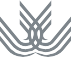 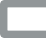 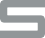 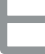 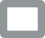 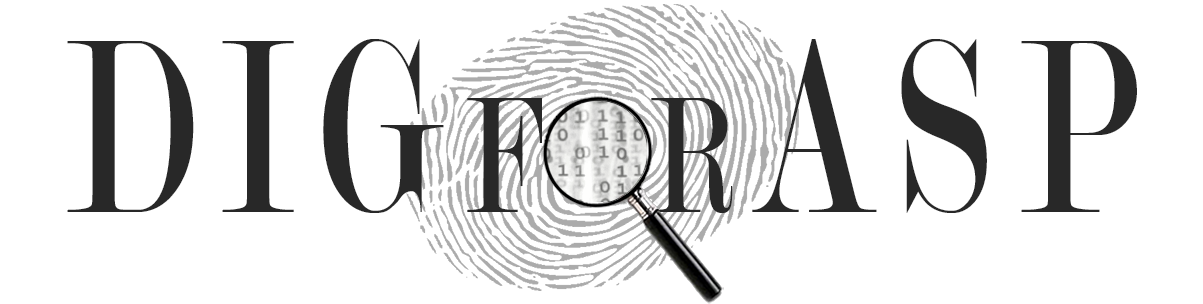 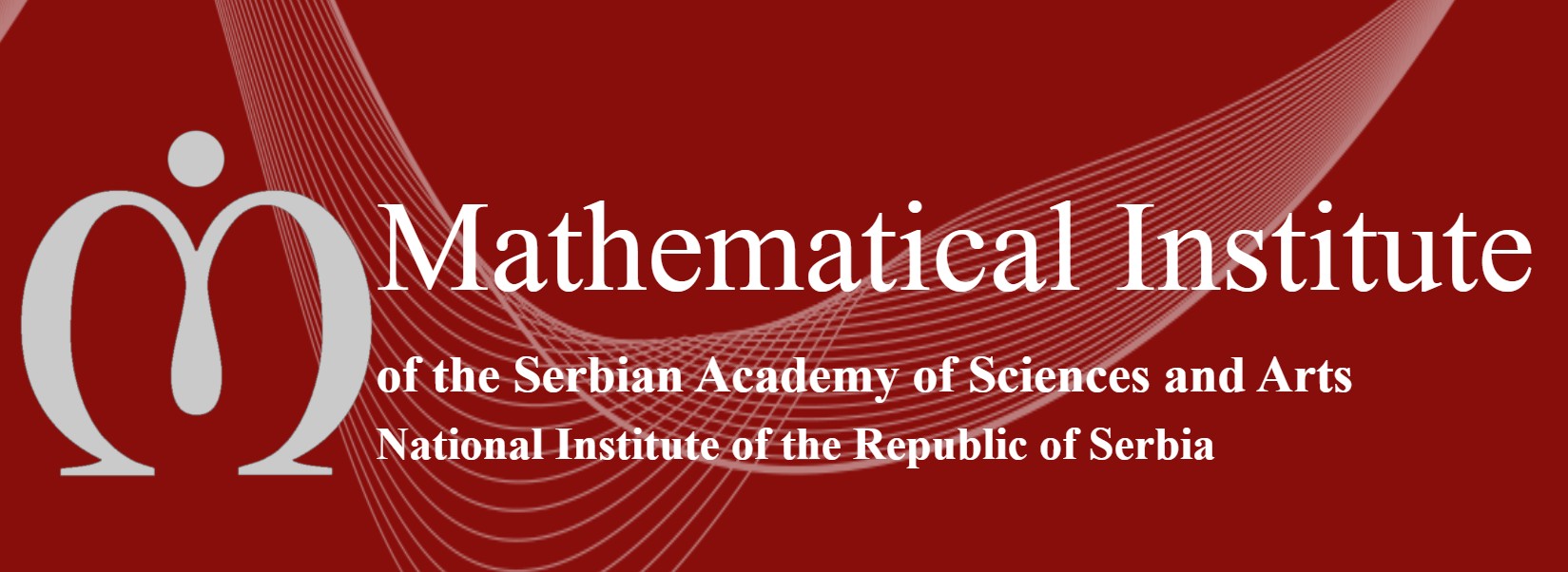 3rd CORE GROUP MEETING (CGM-2021) DIGFORASP COST ACTION 17124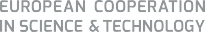 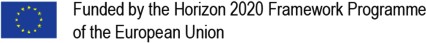 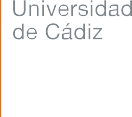 Mathematical Institute of the Serbian Academy of Sciences and Arts. Belgrade, SerbiaSeptember 2nd – 4th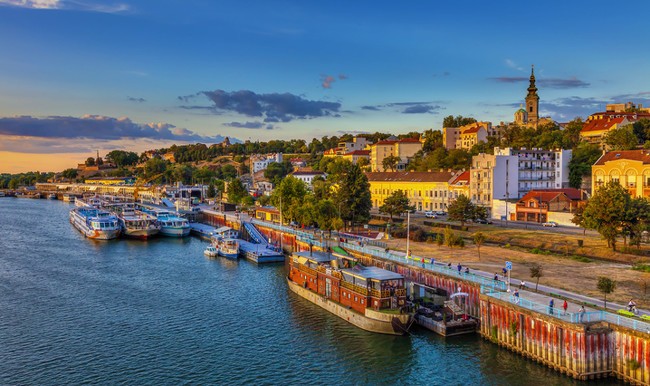 THURSDAY 2ndTHURSDAY 2ndTHURSDAY 2nd10:00–12:00Participants arrive in Belgrade at the Hotel MajesticParticipants arrive in Belgrade at the Hotel Majestic12:00–13:00Welcome: gathering of participants in the hotel loungeWelcome: gathering of participants in the hotel lounge13:00–14:30Working lunch in nearby restaurantWorking lunch in nearby restaurant14:30–14:45Opening at room MISANU, Kneza Mihaila 36, third floor, 301f.Jesús Medina (Action Chair), Andreja Łepavcevic (Local Organizer and WG6 Leader)Opening at room MISANU, Kneza Mihaila 36, third floor, 301f.Jesús Medina (Action Chair), Andreja Łepavcevic (Local Organizer and WG6 Leader)14:45–15:00Welcome and presentation of National Center for Cyber Security and Privacy (MISANU).Dr. Miodrag Mihaljevic, Vicedirector of MISANUWelcome and presentation of National Center for Cyber Security and Privacy (MISANU).Dr. Miodrag Mihaljevic, Vicedirector of MISANU15:00–18:30Working and Budget Plan (W&BP) for the 3rd and 4th Grant Periods.Session 1Working and Budget Plan (W&BP) for the 3rd and 4th Grant Periods.Session 115:00–16:00Status of the budget and new events during the 3rd Grant Period16:00–16:30Coffee break16:30–17:30Preparation of the W&BP for the last GP17:30–18:00Training School18:00–18:30Dissemination meetings20:00DinnerDinnerFRIDAY 3rdFRIDAY 3rdFRIDAY 3rd9:00–13:00Presentations and discussions in conference room. Session 2Presentations and discussions in conference room. Session 29:00–10:30Achievements and new goals of WGs 1–310:30–11:00Coffee break11:00–12:00Achievements and new goals of WGs 4–512:00–13:00Current situation and planning of WGs 6–813:00–14:30LunchLunch15:00–18:00Discussions on further directions on networking and researchDiscussions on further directions on networking and research20:00DinnerDinnerSATURDAY 4thSATURDAY 4thSATURDAY 4th9:00–13:00Presentations and discussions in conference room. Session 3Presentations and discussions in conference room. Session 39:00–9:30STSM dissemination9:30–10:00ITC Conference Grants10:00–11:00Communication strategy11:00–11:30Coffee break11:30–13:00Final W&BP for the 4th Grant Period13:00–14:30LunchLunch14:30–19:00Tourist visit to BelgradeTourist visit to Belgrade19:00End of the meetingEnd of the meeting